Wielkanoc za pasem.Czytanie przez rodzica ciekawostek związanych z wyglądem palm oraz z tradycją ludową:Niedziela Palmowa została ustanowiona na pamiątkę wyjazdu Pana Jezusa na osiołku do Jerozolimy. Na powitanie ludzie machali gałązkami z drzewa palmowego,Niedziela Palmowa była nazywana „Kwietnią” lub „Wierzbową”, ponieważ w Polsce gałązki palm zastępowano gałązkami wierzby, przystrajano je kwiatami, bukszpanem, wstążkami,Największe Palmy w Polsce wykonuje się na Kurpiach we wsi Łyse (mają kilka kilometrów długości), Palmy mają chronić ludzi i domy przed chorobami i złem (tradycyjnie trzyma je się w domu do następnego roku),Poświęconą palmą dotykano kiedyś domowników, a w szczególności dzieci, aby były posłuszne i zdrowe.„Moje święta” -  rozmowa dziecka na temat Wielkanocy.Z kim spędzacie święta ?Jak się przygotowujecie do Wielkanocy?Jakie znacie potrawy związane z tym świętem?Co lubicie w Wielkanocy?Czego nie lubicie?Rozmowa z dzieckiem na temat zwyczajów wielkanocnych wymienionych w wierszu:Święta za pasem,                                                                                                                                               do pracy się bierzemy,                                                                                                                       mazurki i baby                                                                                                                                smaczne upieczemy.                                                                                                                                                      Pisanki, kraszanki                                                                                                                                                                                              razem dziś robimy,                                                                                                                                                                                                                             wszystkie kolorowe,                                                                                                                                    bardzo się cieszymy.                                                                                                                                                                                                                                           Upiekliśmy z ciasta,                                                                                                                                                       baranka, zajączka,                                                                                                                                               z posianej rzeżuchy                                                                                                                                   będzie piękna łączka.                                                                                                                                       W glinianym wazonie,                                                                                                                     bazie i żonkile,                                                                                                                                     a na nich z papieru,                                                                                                                                                                             kurczątka przemiłe. Karta pracy 34a  - ćwiczenia logicznego myślenia, doskonalenie zdolności grafomotorycznychWykonanie kurczaczka z papieru w kształcie kółek orgiami.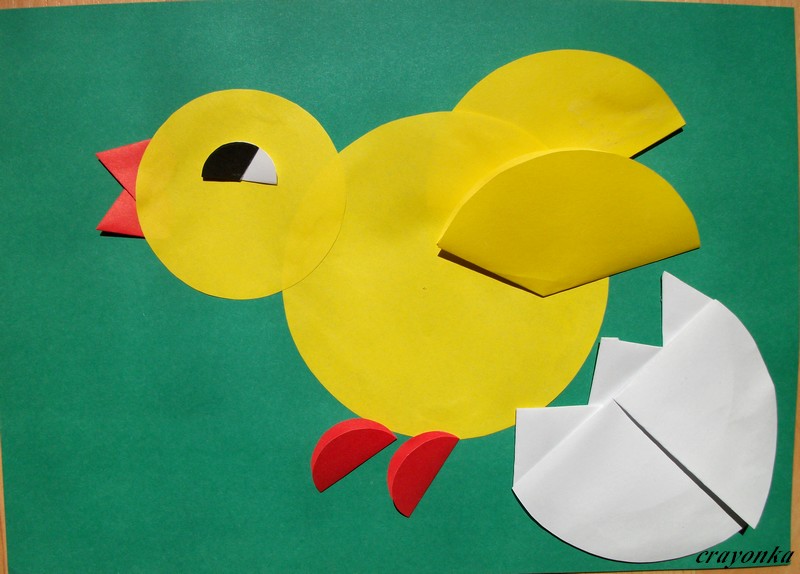 Nauczycielki: Marta Zakrzewska, Ewa Gajewska